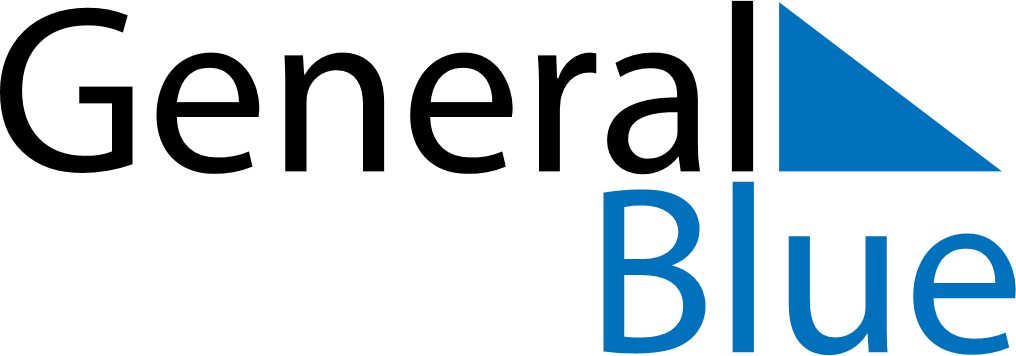 November 2024November 2024November 2024November 2024November 2024November 2024OErnskoeldsvik, Vaesternorrland, SwedenOErnskoeldsvik, Vaesternorrland, SwedenOErnskoeldsvik, Vaesternorrland, SwedenOErnskoeldsvik, Vaesternorrland, SwedenOErnskoeldsvik, Vaesternorrland, SwedenOErnskoeldsvik, Vaesternorrland, SwedenSunday Monday Tuesday Wednesday Thursday Friday Saturday 1 2 Sunrise: 7:23 AM Sunset: 3:33 PM Daylight: 8 hours and 9 minutes. Sunrise: 7:26 AM Sunset: 3:30 PM Daylight: 8 hours and 3 minutes. 3 4 5 6 7 8 9 Sunrise: 7:29 AM Sunset: 3:27 PM Daylight: 7 hours and 57 minutes. Sunrise: 7:32 AM Sunset: 3:24 PM Daylight: 7 hours and 51 minutes. Sunrise: 7:35 AM Sunset: 3:21 PM Daylight: 7 hours and 45 minutes. Sunrise: 7:39 AM Sunset: 3:18 PM Daylight: 7 hours and 39 minutes. Sunrise: 7:42 AM Sunset: 3:15 PM Daylight: 7 hours and 33 minutes. Sunrise: 7:45 AM Sunset: 3:12 PM Daylight: 7 hours and 27 minutes. Sunrise: 7:48 AM Sunset: 3:09 PM Daylight: 7 hours and 21 minutes. 10 11 12 13 14 15 16 Sunrise: 7:51 AM Sunset: 3:06 PM Daylight: 7 hours and 15 minutes. Sunrise: 7:54 AM Sunset: 3:03 PM Daylight: 7 hours and 9 minutes. Sunrise: 7:57 AM Sunset: 3:00 PM Daylight: 7 hours and 3 minutes. Sunrise: 8:00 AM Sunset: 2:58 PM Daylight: 6 hours and 57 minutes. Sunrise: 8:03 AM Sunset: 2:55 PM Daylight: 6 hours and 51 minutes. Sunrise: 8:06 AM Sunset: 2:52 PM Daylight: 6 hours and 45 minutes. Sunrise: 8:09 AM Sunset: 2:49 PM Daylight: 6 hours and 40 minutes. 17 18 19 20 21 22 23 Sunrise: 8:12 AM Sunset: 2:47 PM Daylight: 6 hours and 34 minutes. Sunrise: 8:15 AM Sunset: 2:44 PM Daylight: 6 hours and 28 minutes. Sunrise: 8:18 AM Sunset: 2:42 PM Daylight: 6 hours and 23 minutes. Sunrise: 8:21 AM Sunset: 2:39 PM Daylight: 6 hours and 17 minutes. Sunrise: 8:24 AM Sunset: 2:37 PM Daylight: 6 hours and 12 minutes. Sunrise: 8:27 AM Sunset: 2:34 PM Daylight: 6 hours and 6 minutes. Sunrise: 8:30 AM Sunset: 2:32 PM Daylight: 6 hours and 1 minute. 24 25 26 27 28 29 30 Sunrise: 8:33 AM Sunset: 2:30 PM Daylight: 5 hours and 56 minutes. Sunrise: 8:36 AM Sunset: 2:27 PM Daylight: 5 hours and 51 minutes. Sunrise: 8:39 AM Sunset: 2:25 PM Daylight: 5 hours and 46 minutes. Sunrise: 8:42 AM Sunset: 2:23 PM Daylight: 5 hours and 41 minutes. Sunrise: 8:44 AM Sunset: 2:21 PM Daylight: 5 hours and 36 minutes. Sunrise: 8:47 AM Sunset: 2:19 PM Daylight: 5 hours and 31 minutes. Sunrise: 8:50 AM Sunset: 2:17 PM Daylight: 5 hours and 27 minutes. 